河北建材职业技术学院2020年公开招聘考生疫情防控须知一、考生须申领“河北健康码”(可扫描二维码获取)，并自我健康观察，下载打印《考生健康承诺书》,每日进行健康申报，并如实填报信息，不前往国内疫情中、高风险地区，不出国（境），不参加聚集性活动。本人手写签名，现场资格审查当天交给学院相关工作人员。考生凡违反我省常态化疫情防控有关规定，隐瞒、虚报旅居史、接触史、健康状况等疫情防控重点信息的，将依法依规追究责任。二、持“河北健康码”非绿码的考生、来自国内疫情中、高风险地区的考生，须主动提供7日内新冠病毒核酸检测阴性报告证明，否则不得进入考场。尚在外地的考生应了解考点所在地疫情防控相关要求，及时返回秦皇岛，以免耽误考试。三、考生通过体温检测通道时，应保持人员间隔大于1米，有序接受体温测量，核验河北健康码、准考证和身份证，请考生预留充足入场时间，亮绿码或扫码进入考场。“河北健康码”为绿码及现场测量体温正常（＜37.3℃）的考生方可进入考场。四、考试过程中，考生应全程佩戴口罩，做好个人防护，但是在进场验证摄像和监考员进行身份核查时须摘除口罩主动配合。如考生在参加考试过程中出现发热、咳嗽、乏力、鼻塞、流涕、咽痛、腹泻等症状，应及时向考务工作人员报告。经现场医疗卫生专业人员评估后，综合研判具备参加考试条件，不具备相关条件的，不得参加考试，并按相关要求采取防控措施。五、考生进入考点、考场，应全程佩戴一次性医用外科口罩，接受身份核验时按要求摘下口罩。　　六、凡经医疗机构确诊为新冠肺炎确诊病例的考生，疑似病例以及与新冠肺炎病人有接触史但无任何症状的考生，以及考试期间发现有可疑新冠肺炎症状的考生，不得参加考试。七、请考生备齐个人防护用品，严格做好个人防护，保持手卫生。合理安排交通和食宿，注意饮食卫生，预防中暑。提醒考生赴考点出行时提前准备好口罩（一次性使用医用口罩或医用外科口罩）、手套、纸巾、速干手消毒剂等防护物资。如考生乘坐私家车、步行、骑自行车赴考点途中，可不必佩戴口罩。如考生乘坐出租车或网约车赴考点，提前预约车辆，乘坐时在后排落座并全程佩戴口罩，下车后应及时做好手卫生。如考生乘坐公共交通工具赴考点，全程佩戴口罩，可佩戴一次性手套，并做好手卫生。途中尽量避免用手接触其他物品，与周围乘客尽可能保持安全距离。如考生乘坐班车赴考点，宜全程佩戴口罩，保持开窗通风、分散就座，途中避免在车上饮食和用手接触其他物品，下车后做好手卫生。进入考点时与他人间隔要保持1米以上，不扎堆、不聚集。河北健康码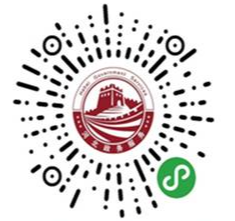 